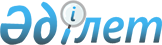 О бюджете Сандыктауского района на 2014-2016 годы
					
			Утративший силу
			
			
		
					Решение Сандыктауского районного маслихата Акмолинской области от 24 декабря 2013 года № 21/1. Зарегистрировано Департаментом юстиции Акмолинской области 9 января 2014 года № 3945. Утратило силу решением Сандыктауского районного маслихата Акмолинской области от 10 апреля 2015 года № 31/6      Сноска. Утратило силу решением Сандыктауского районного маслихата Акмолинской области от 10.04.2015 № 31/6 (вводится в действие со дня подписания).      Примечание РЦПИ.

      В тексте документа сохранена пунктуация и орфография оригинала.

      В соответствии с пунктом 2 статьи 9, пунктом 2 статьи 75 Бюджетного кодекса Республики Казахстан от 4 декабря 2008 года, подпунктом 1) пункта 1 статьи 6 Закона Республики Казахстан от 23 января 2001 года «О местном государственном управлении и самоуправлении в Республике Казахстан», Сандыктауский районный маслихат РЕШИЛ:



      1. Утвердить бюджет Сандыктауского района на 2014-2016 годы, согласно приложениям 1, 2 и 3 соответственно, в том числе на 2014 год в следующих объемах:



      1) доходы – 1 769 056,1 тысяч тенге, в том числе:

      налоговые поступления – 304 206,0 тысяч тенге;

      неналоговые поступления – 5 834,2 тысячи тенге;

      поступления от продажи основного капитала – 34 192,0 тысячи тенге;

      поступления трансфертов – 1 424 823,9 тысяч тенге;



      2) затраты – 1 792 732,1 тысячи тенге;



      3) чистое бюджетное кредитование – 17 025,0 тысяч тенге, в том числе:

      бюджетные кредиты – 19 446,0 тысяч тенге;

      погашение бюджетных кредитов – 2 421,0 тысяча тенге;



      4) сальдо по операциям с финансовыми активами – - 939,8 тысяч тенге, в том числе:

      поступления от продажи финансовых активов государства – 939,8 тысяч тенге;



      5) дефицит (профицит) бюджета – -39 761,2 тысяч тенге;



      6) финансирование дефицита (использование профицита) бюджета – 39 761,2 тысяч тенге.

      Сноска. Пункт 1 - в редакции решения Сандыктауского районного  маслихата Акмолинской области от 25.11.2014 № 28/1 (вводится в действие с 01.01.2014).



      2. Предусмотреть норматив распределения доходов в бюджет района по социальному налогу – 100 %.



      3. Учесть, что в бюджете района на 2014 год предусмотрены целевые трансферты и бюджетные кредиты из республиканского бюджета, согласно приложению 4.



      4. Учесть, что в бюджете района на 2014 год предусмотрен объем субвенции, передаваемой из областного бюджета в сумме 1 165 946,0 тысяч тенге.



      5. Учесть, что в бюджете района на 2014 год предусмотрены целевые трансферты из областного бюджета, согласно приложению 5.



      6. Учесть, что в бюджете района на 2014 год предусмотрено погашение бюджетных кредитов в областной бюджет в сумме 2 421,0 тысяча тенге.



      7. Утвердить резерв местного исполнительного органа района на 2014 год в сумме 6 321,0 тысяча тенге.



      8. Установить специалистам социального обеспечения, образования и культуры, работающим в сельской местности, повышенные на двадцать пять процентов должностные оклады и тарифные ставки, по сравнению с окладами и ставками специалистов, занимающихся этими видами деятельности в городских условиях, согласно перечню, согласованному с районным маслихатом.



      9. Утвердить перечень районных бюджетных программ, не подлежащих секвестру в процессе исполнения бюджета района на 2014 год, согласно приложению 6.



      10. Утвердить перечень бюджетных программ сельских округов на 2014 год, согласно приложению 7.



      11. Настоящее решение вступает в силу со дня государственной регистрации в Департаменте юстиции Акмолинской области и вводится в действие с 1 января 2014 года.      Председатель сессии

      районного маслихата

      секретарь районного

      маслихата                                  С. Клюшников      СОГЛАСОВАНО      Аким Сандыктауского района                 Е. Сагдиев

Приложение 1 к решению     

Сандыктауского районного маслихата

от 24 декабря 2013 года № 21/1   

Бюджет района на 2014 год      Сноска. Приложение 1 - в редакции решения Сандыктауского районного маслихата Акмолинской области от 25.11.2014 № 28/1 (вводится в действие с 01.01.2014).

Приложение 2 к решению      

Сандыктауского районного маслихата

от 24 декабря 2013 года № 21/1   

Бюджет района на 2015 год

Приложение 3 к решению      

Сандыктауского районного маслихата

от 24 декабря 2013 года № 21/1   

Бюджет района на 2016 год

Приложение 4 к решению      

Сандыктауского районного маслихата 

от 24 декабря 2013 года № 21/1   

Целевые трансферты и бюджетные кредиты из республиканского бюджета на 2014 год      Сноска. Приложение 4 - в редакции решения Сандыктауского районного маслихата Акмолинской области от 25.11.2014 № 28/1 (вводится в действие с 01.01.2014).

Приложение 5 к решению      

Сандыктауского районного маслихата

от 24 декабря 2013 года № 21/1   

Целевые трансферты из областного бюджета на 2014 год      Сноска. Приложение 5 - в редакции решения Сандыктауского районного маслихата Акмолинской области от 25.11.2014 № 28/1 (вводится в действие с 01.01.2014).

Приложение 6 к решению      

Сандыктауского районного маслихата

от 24 декабря 2013 года № 21/1   

Перечень районных бюджетных программ, не подлежащих секвестру в процессе исполнения бюджета района на 2014 год

Приложение 7 к решению      

Сандыктауского районного маслихата

от 24 декабря 2013 года № 21/1   

Перечень бюджетных программ сельских округов на 2014 год      Сноска. Приложение 7 - в редакции решения Сандыктауского районного маслихата Акмолинской области от 25.11.2014 № 28/1 (вводится в действие с 01.01.2014).продолжение таблицыпродолжение таблицы
					© 2012. РГП на ПХВ «Институт законодательства и правовой информации Республики Казахстан» Министерства юстиции Республики Казахстан
				КатегорияКатегорияКатегорияКатегорияСомаКлассКлассКлассСомаПодклассПодклассСомаНаименованиеСома12345I. Доходы1 769 056,11Налоговые поступления304 206,001Подоходный налог23 340,02Индивидуальный подоходный налог23 340,003Социальный налог139 679,71Социальный налог139 679,704Налоги на собственность112 010,51Налоги на имущество60 563,03Земельный налог3 116,24Налог на транспортные средства44 377,35Единый земельный налог3 954,005Внутренние налоги на товары, работы и услуги25 815,02Акцизы1 353,53Поступления за использование природных и других ресурсов18 979,84Сборы за ведение предпринимательской и профессиональной деятельности5 481,708Обязательные платежи, взимаемые за совершение юридически значимых действий и (или) выдачу документов уполномоченными на то государственными органами или должностными лицами3 360,81Государственная пошлина3 360,82Неналоговые поступления5 834,201Доходы от государственной собственности3 533,21Поступления части чистого дохода государственных предприятий72,54Доходы на доли участия в юридических лицах, находящиеся в государственной собственности132,55Доходы от аренды имущества, находящегося в государственной собственности3 324,07Вознаграждения по кредитам, выданным из государственного бюджета4,202Поступления от реализации товаров (работ, услуг) государственными учреждениями, финансируемыми из государственного бюджета25,01Поступления от реализации товаров (работ, услуг) государственными учреждениями, финансируемыми из государственного бюджета25,004Штрафы, пени, санкции, взыскания, налагаемые государственными учреждениями, финансируемыми из государственного бюджета, а также содержащимися и финансируемыми из бюджета (сметы расходов) Национального Банка Республики Казахстан182,31Штрафы, пени, санкции, взыскания, налагаемые государственными учреждениями, финансируемыми из государственного бюджета, а также содержащимися и финансируемыми из бюджета (сметы расходов) Национального Банка Республики Казахстан, за исключением поступлений от организаций нефтяного сектора182,306Прочие неналоговые поступления2 093,71Прочие неналоговые поступления2 093,73Поступления от продажи основного капитала34 192,001Продажа государственного имущества, закрепленного за государственными учреждениями25 192,01Продажа государственного имущества, закрепленного за государственными учреждениями25 192,003Продажа земли и нематериальных активов9 000,01Продажа земли9 000,04Поступления трансфертов1 424 823,902Трансферты из вышестоящих органов государственного управления1 424 823,92Трансферты из областного бюджета1 424 823,9Функциональная группаФункциональная группаФункциональная группаФункциональная группаСуммаАдминистратор бюджетных программАдминистратор бюджетных программАдминистратор бюджетных программСуммаПрограммаПрограммаСуммаНаименованиеСумма12345II. Затраты1 792 732,101Государственные услуги общего характера227 503,8112Аппарат маслихата района (города областного значения)12 467,0001Услуги по обеспечению деятельности маслихата района (города областного значения)12 467,0122Аппарат акима района (города областного значения)60 241,6001Услуги по обеспечению деятельности акима района (города областного значения)60 241,6123Аппарат акима района в городе, города районного значения, поселка, села, сельского округа133 559,8001Услуги по обеспечению деятельности акима района в городе, города районного значения, поселка, села, сельского округа125 594,8022Капитальные расходы государственного органа7 965,0459Отдел экономики и финансов района (города областного значения)21 235,4001Услуги по реализации государственной политики в области формирования и развития экономической политики, государственного планирования, исполнения бюджета и управления коммунальной собственностью района (города областного значения)20 091,6003Проведение оценки имущества в целях налогообложения253,3010Приватизация, управление коммунальным имуществом, постприватизационная деятельность и регулирование споров, связанных с этим890,502Оборона2 329,5122Аппарат акима района (города областного значения)2 329,5005Мероприятия в рамках исполнения всеобщей воинской обязанности2 329,504Образование1 117 029,3464Отдел образования района (города областного значения)1 117 029,3001Услуги по реализации государственной политики на местном уровне в области образования10 588,8003Общеобразовательное обучение891 674,0004Информатизация системы образования в государственных учреждениях образования района (города областного значения)1 509,7005Приобретение и доставка учебников, учебно-методических комплексов для государственных учреждений образования района (города областного значения)11 157,5006Дополнительное образование для детей23 932,0015Ежемесячная выплата денежных средств опекунам (попечителям) на содержание ребенка-сироты (детей-сирот), и ребенка (детей), оставшегося без попечения родителей12 493,2040Реализация государственного образовательного заказа в дошкольных организациях образования100 908,0067Капитальные расходы подведомственных государственных учреждений и организаций64 766,106Социальная помощь и социальное обеспечение51 034,6451Отдел занятости и социальных программ района (города областного значения)50 951,7001Услуги по реализации государственной политики на местном уровне в области обеспечения занятости и реализации социальных программ для населения16 395,5002Программа занятости8 340,1005Государственная адресная социальная помощь421,9006Оказание жилищной помощи245,7007Социальная помощь отдельным категориям нуждающихся граждан по решениям местных представительных органов8 414,3010Материальное обеспечение детей-инвалидов, воспитывающихся и обучающихся на дому252,8011Оплата услуг по зачислению, выплате и доставке пособий и других социальных выплат114,0014Оказание социальной помощи нуждающимся гражданам на дому6 878,2016Государственные пособия на детей до 18 лет1 586,0017Обеспечение нуждающихся инвалидов обязательными гигиеническими средствами и предоставление услуг специалистами жестового языка, индивидуальными помощниками в соответствии с индивидуальной программой реабилитации инвалида2 271,8025Внедрение обусловленной денежной помощи по проекту Өрлеу6 031,4458Отдел жилищно-коммунального хозяйства, пассажирского транспорта и автомобильных дорог района (города областного значения)82,9050Реализация Плана мероприятий по обеспечению прав и улучшению качества жизни инвалидов82,907Жилищно-коммунальное хозяйство52 961,2123Аппарат акима района в городе, города районного значения, поселка, села, сельского округа12 968,0008Освещение улиц населенных пунктов7 404,0010Содержание мест захоронений и погребение безродных37,0011Благоустройство и озеленение населенных пунктов5 527,0458Отдел жилищно-коммунального хозяйства, пассажирского транспорта и автомобильных дорог района (города областного значения)17 736,5012Функционирование системы водоснабжения и водоотведения5 312,0016Обеспечение санитарии населенных пунктов1 000,0026Организация эксплуатации тепловых сетей, находящихся в коммунальной собственности районов (городов областного значения)11 424,5464Отдел образования района (города областного значения)4 081,7026Ремонт объектов в рамках развития городов и сельских населенных пунктов по Дорожной карте занятости 20204 081,7472Отдел строительства, архитектуры и градостроительства района (города областного значения)18 175,0004Проектирование, развитие, обустройство и (или) приобретение инженерно-коммуникационной инфраструктуры18 175,008Культура, спорт, туризм и информационное пространство187 204,9455Отдел культуры и развития языков района (города областного значения)137 186,0001Услуги по реализации государственной политики на местном уровне в области развития языков и культуры6 322,1003Поддержка культурно-досуговой работы95 892,7006Функционирование районных (городских) библиотек23 324,7007Развитие государственного языка и других языков народа Казахстана5 927,2032Капитальные расходы подведомственных государственных учреждений и организаций5 719,3456Отдел внутренней политики района (города областного значения)14 508,2001Услуги по реализации государственной политики на местном уровне в области информации, укрепления государственности и формирования социального оптимизма граждан6 374,7002Услуги по проведению государственной информационной политики через газеты и журналы5 748,0003Реализация мероприятий в сфере молодежной политики2 385,5465Отдел физической культуры и спорта района (города областного значения)10 328,7001Услуги по реализации государственной политики на местном уровне в сфере физической культуры и спорта4 414,7006Проведение спортивных соревнований на районном (города областного значения) уровне455,0007Подготовка и участие членов сборных команд района (города областного значения) по различным видам спорта на областных спортивных соревнованиях5 459,0472Отдел строительства, архитектуры и градостроительства района (города областного значения)24 182,0008Развитие объектов спорта24 182,0493Отдел предпринимательства, промышленности и туризма района (города областного значения)1 000,0004Регулирование туристской деятельности1 000,010Сельское, водное, лесное, рыбное хозяйство, особо охраняемые природные территории, охрана окружающей среды и животного мира, земельные отношения66 146,8459Отдел экономики и финансов района (города областного значения)4 915,0099Реализация мер по оказанию социальной поддержки специалистов4 915,0462Отдел сельского хозяйства района (города областного значения)14 616,0001Услуги по реализации государственной политики на местном уровне в сфере сельского хозяйства14 616,0463Отдел земельных отношений района (города областного значения)7 271,0001Услуги по реализации государственной политики в области регулирования земельных отношений на территории района (города областного значения)5 328,0004Организация работ по зонированию земель1 843,0007Капитальные расходы государственного органа100,0473Отдел ветеринарии района (города областного значения)39 344,8001Услуги по реализации государственной политики на местном уровне в сфере ветеринарии6 218,8007Организация отлова и уничтожения бродячих собак и кошек347,0008Возмещение владельцам стоимости изымаемых и уничтожаемых больных животных, продуктов и сырья животного происхождения1 188,0011Проведение противоэпизоотических мероприятий31 591,011Промышленность, архитектурная, градостроительная и строительная деятельность7 843,3472Отдел строительства, архитектуры и градостроительства района (города областного значения)7 843,3001Услуги по реализации государственной политики в области строительства, архитектуры и градостроительства на местном уровне7 843,312Транспорт и коммуникации9 066,6123Аппарат акима района в городе, города районного значения, поселка, села, сельского округа2 979,0013Обеспечение функционирования автомобильных дорог в городах районного значения, поселках, селах, сельских округах2 979,0458Отдел жилищно-коммунального хозяйства, пассажирского транспорта и автомобильных дорог района (города областного значения)6 087,6023Обеспечение функционирования автомобильных дорог6 087,613Прочие49 452,6123Аппарат акима района в городе, города районного значения, поселка, села, сельского округа23 712,0040Реализация мер по содействию экономическому развитию регионов в рамках Программы "Развитие регионов"23 712,0458Отдел жилищно-коммунального хозяйства, пассажирского транспорта и автомобильных дорог района (города областного значения)14 716,0001Услуги по реализации государственной политики на местном уровне в области жилищно-коммунального хозяйства, пассажирского транспорта и автомобильных дорог10 662,8040Реализация мер по содействию экономическому развитию регионов в рамках Программы "Развитие регионов"4 053,2459Отдел экономики и финансов района (города областного значения)5 117,0012Резерв местного исполнительного органа района (города областного значения)5 117,0493Отдел предпринимательства, промышленности и туризма района (города областного значения)5 907,6001Услуги по реализации государственной политики на местном уровне в области развития предпринимательства, промышленности и туризма5 907,614Обслуживание долга4,2459Отдел экономики и финансов района (города областного значения)4,2021Обслуживание долга местных исполнительных органов по выплате вознаграждений и иных платежей по займам из областного бюджета4,215Трансферты22 155,3459Отдел экономики и финансов района (города областного значения)22 155,3006Возврат неиспользованных (недоиспользованных) целевых трансфертов22 155,3III. Чистое бюджетное кредитование17 025,0Бюджетные кредиты19 446,010Сельское, водное, лесное, рыбное хозяйство, особо охраняемые природные территории, охрана окружающей среды и животного мира, земельные отношения19 446,0459Отдел экономики и финансов района (города областного значения)19 446,0018Бюджетные кредиты для реализации мер социальной поддержки специалистов19 446,05Погашение бюджетных кредитов2 421,001Погашение бюджетных кредитов2 421,01Погашение бюджетных кредитов, выданных из государственного бюджета2 421,0IV. Сальдо по операциям с финансовыми активами-939,86Поступления от продажи финансовых активов государства939,801Поступления от продажи финансовых активов государства939,81Поступления от продажи финансовых активов внутри страны939,8V. Дефицит (профицит) бюджета-39 761,2VI. Финансирование дефицита (использование профицита) бюджета39 761,27Поступления займов19 446,001Внутренние государственные займы19 446,02Договоры займа19 446,016Погашение займов2 421,0459Отдел экономики и финансов района (города областного значения)2 421,0005Погашение долга местного исполнительного органа перед вышестоящим бюджетом2 421,08Используемые остатки бюджетных средств22 736,201Остатки бюджетных средств22 736,21Свободные остатки бюджетных средств22 736,2КатегорияКатегорияКатегорияКатегорияСумма, тысяч тенгеКлассКлассКлассСумма, тысяч тенгеПодклассПодклассСумма, тысяч тенгеНаименованиеСумма, тысяч тенге12345I. Доходы1 509 410,01Налоговые поступления349 627,001Подоходный налог27 011,02Индивидуальный подоходный налог27 011,003Социальный налог165 533,01Социальный налог165 533,004Налоги на собственность121 406,01Налоги на имущество54 015,03Земельный налог3 819,04Налог на транспортные средства57 664,05Единый земельный налог5 908,005Внутренние налоги на товары, работы и услуги29 895,02Акцизы1 590,03Поступления за использование природных и других ресурсов21 148,04Сборы за ведение предпринимательской и профессиональной деятельности7 157,007Прочие налоги687,01Прочие налоги687,008Обязательные платежи, взимаемые за совершение юридически значимых действий и (или) выдачу документов уполномоченными на то государственными органами или должностными лицами5 095,01Государственная пошлина5 095,02Неналоговые поступления5 734,001Доходы от государственной собственности4 452,01Поступления части чистого дохода государственных предприятий54,05Доходы от аренды имущества, находящегося в государственной собственности4 398,003Поступления денег от проведения государственных закупок, организуемых государственными учреждениями, финансируемыми из государственного бюджета27,01Поступления денег от проведения государственных закупок, организуемых государственными учреждениями, финансируемыми из государственного бюджета27,004Штрафы, пени, санкции, взыскания, налагаемые государственными учреждениями, финансируемыми из государственного бюджета, а также содержащимися и финансируемыми из бюджета (сметы расходов) Национального Банка Республики Казахстан55,01Штрафы, пени, санкции, взыскания, налагаемые государственными учреждениями, финансируемыми из государственного бюджета, а также содержащимися и финансируемыми из бюджета (сметы расходов) Национального Банка Республики Казахстан, за исключением поступлений от организаций нефтяного сектора55,006Прочие неналоговые поступления1 200,01Прочие неналоговые поступления1 200,03Поступления от продажи основного капитала7 000,003Продажа земли и нематериальных активов7 000,01Продажа земли7 000,04Поступления трансфертов1 147 049,002Трансферты из вышестоящих органов государственного управления1 147 049,02Трансферты из областного бюджета1 147 049,0Функциональная группаФункциональная группаФункциональная группаФункциональная группаСуммаАдминистратор бюджетных программАдминистратор бюджетных программАдминистратор бюджетных программСуммаПрограммаПрограммаСуммаНаименованиеСумма12345II. Затраты1 509 410,001Государственные услуги общего характера216 888,0112Аппарат маслихата района (города областного значения)12 705,0001Услуги по обеспечению деятельности маслихата района (города областного значения)12 705,0122Аппарат акима района (города областного значения)56 747,0001Услуги по обеспечению деятельности акима района (города областного значения)56 747,0123Аппарат акима района в городе, города районного значения, поселка, села, сельского округа126 514,0001Услуги по обеспечению деятельности акима района в городе, города районного значения, поселка, села, сельского округа125 864,0022Капитальные расходы государственного органа650,0459Отдел экономики и финансов района (города областного значения)20 922,0001Услуги по реализации государственной политики в области формирования и развития экономической политики, государственного планирования, исполнения бюджета и управления коммунальной собственностью района (города областного значения)19 848,0003Проведение оценки имущества в целях налогообложения580,0010Приватизация, управление коммунальным имуществом, постприватизационная деятельность и регулирование споров, связанных с этим494,002Оборона3 076,0122Аппарат акима района (города областного значения)3 076,0005Мероприятия в рамках исполнения всеобщей воинской обязанности2 076,0006Предупреждение и ликвидация чрезвычайных ситуаций масштаба района (города областного значения)1 000,003Общественный порядок, безопасность, правовая, судебная, уголовно-исполнительная деятельность624,0458Отдел жилищно-коммунального хозяйства, пассажирского транспорта и автомобильных дорог района (города областного значения)624,0021Обеспечение безопасности дорожного движения в населенных пунктах624,004Образование976 186,0464Отдел образования района (города областного значения)976 186,0001Услуги по реализации государственной политики на местном уровне в области образования11 756,0003Общеобразовательное обучение842 400,0004Информатизация системы образования в государственных учреждениях образования района (города областного значения)1 616,0005Приобретение и доставка учебников, учебно-методических комплексов для государственных учреждений образования района (города областного значения)11 939,0006Дополнительное образование для детей22 520,0015Ежемесячная выплата денежных средств опекунам (попечителям) на содержание ребенка-сироты (детей-сирот), и ребенка (детей), оставшегося без попечения родителей12 484,0022Выплата единовременных денежных средств казахстанским гражданам, усыновившим (удочерившим) ребенка (детей)-сироту и ребенка (детей), оставшегося без попечения родителей447,0040Реализация государственного образовательного заказа в дошкольных организациях образования1 856,0067Капитальные расходы подведомственных государственных учреждений и организаций71 168,006Социальная помощь и социальное обеспечение52 935,0451Отдел занятости и социальных программ района (города областного значения)52 935,0001Услуги по реализации государственной политики на местном уровне в области обеспечения занятости и реализации социальных программ для населения16 190,0002Программа занятости9 261,0005Государственная адресная социальная помощь1 218,0006Оказание жилищной помощи1 275,0007Социальная помощь отдельным категориям нуждающихся граждан по решениям местных представительных органов12 303,0010Материальное обеспечение детей-инвалидов, воспитывающихся и обучающихся на дому476,0011Оплата услуг по зачислению, выплате и доставке пособий и других социальных выплат175,0014Оказание социальной помощи нуждающимся гражданам на дому6 577,0016Государственные пособия на детей до 18 лет2 711,0017Обеспечение нуждающихся инвалидов обязательными гигиеническими средствами и предоставление услуг специалистами жестового языка, индивидуальными помощниками в соответствии с индивидуальной программой реабилитации инвалида2 749,007Жилищно-коммунальное хозяйство11 581,0123Аппарат акима района в городе, города районного значения, поселка, села, сельского округа6 499,0008Освещение улиц населенных пунктов6 420,0010Содержание мест захоронений и погребение безродных79,0458Отдел жилищно-коммунального хозяйства, пассажирского транспорта и автомобильных дорог района (города областного значения)5 082,0012Функционирование системы водоснабжения и водоотведения4 012,0016Обеспечение санитарии населенных пунктов1 070,008Культура, спорт, туризм и информационное пространство148 441,0455Отдел культуры и развития языков района (города областного значения)125 208,0001Услуги по реализации государственной политики на местном уровне в области развития языков и культуры6 438,0003Поддержка культурно-досуговой работы90 562,0006Функционирование районных (городских) библиотек21 932,0007Развитие государственного языка и других языков народа Казахстана6 050,0032Капитальные расходы подведомственных государственных учреждений и организаций226,0456Отдел внутренней политики района (города областного значения)13 402,0001Услуги по реализации государственной политики на местном уровне в области информации, укрепления государственности и формирования социального оптимизма граждан6 378,0002Услуги по проведению государственной информационной политики через газеты и журналы5 748,0003Реализация мероприятий в сфере молодежной политики1 276,0465Отдел физической культуры и спорта района (города областного значения)9 831,0001Услуги по реализации государственной политики на местном уровне в сфере физической культуры и спорта4 427,0006Проведение спортивных соревнований на районном (города областного значения) уровне273,0007Подготовка и участие членов сборных команд района (города областного значения) по различным видам спорта на областных спортивных соревнованиях5 131,010Сельское, водное, лесное, рыбное хозяйство, особо охраняемые природные территории, охрана окружающей среды и животного мира, земельные отношения31 499,0459Отдел экономики и финансов района (города областного значения)5 120,0099Реализация мер по оказанию социальной поддержки специалистов5 120,0462Отдел сельского хозяйства района (города областного значения)14 582,0001Услуги по реализации государственной политики на местном уровне в сфере сельского хозяйства14 582,0463Отдел земельных отношений района (города областного значения)5 058,0001Услуги по реализации государственной политики в области регулирования земельных отношений на территории района (города областного значения)5 058,0473Отдел ветеринарии района (города областного значения)6 739,0001Услуги по реализации государственной политики на местном уровне в сфере ветеринарии6 439,0007Организация отлова и уничтожения бродячих собак и кошек300,011Промышленность, архитектурная, градостроительная и строительная деятельность7 418,0472Отдел строительства, архитектуры и градостроительства района (города областного значения)7 418,0001Услуги по реализации государственной политики в области строительства, архитектуры и градостроительства на местном уровне7 418,012Транспорт и коммуникации18 725,0123Аппарат акима района в городе, города районного значения, поселка, села, сельского округа2 675,0013Обеспечение функционирования автомобильных дорог в городах районного значения, поселках, селах, сельских округах2 675,0458Отдел жилищно-коммунального хозяйства, пассажирского транспорта и автомобильных дорог района (города областного значения)16 050,0023Обеспечение функционирования автомобильных дорог16 050,013Прочие42 037,0123Аппарат акима района в городе, города районного значения, поселка, села, сельского округа18 455,0040Реализация мер по содействию экономическому развитию регионов в рамках Программы "Развитие регионов"18 455,0458Отдел жилищно-коммунального хозяйства, пассажирского транспорта и автомобильных дорог района (города областного значения)10 463,0001Услуги по реализации государственной политики на местном уровне в области жилищно-коммунального хозяйства, пассажирского транспорта и автомобильных дорог10 463,0459Отдел экономики и финансов района (города областного значения)7 247,0012Резерв местного исполнительного органа района (города областного значения)7 247,0493Отдел предпринимательства, промышленности и туризма района (города областного значения)5 872,0001Услуги по реализации государственной политики на местном уровне в области развития предпринимательства, промышленности и туризма5 872,0IV. Сальдо по операциям с финансовыми активами0,0V. Дефицит (профицит) бюджета0,0VI. Финансирование дефицита (использование профицита) бюджета0,0КатегорияКатегорияКатегорияКатегорияСумма, тысяч тенгеКлассКлассКлассСумма, тысяч тенгеПодклассПодклассСумма, тысяч тенгеНаименованиеСумма, тысяч тенге12345I. Доходы1 538 609,01Налоговые поступления406 148,001Подоходный налог34 412,02Индивидуальный подоходный налог34 412,003Социальный налог198 474,01Социальный налог198 474,004Налоги на собственность135 086,01Налоги на имущество59 040,03Земельный налог4 032,04Налог на транспортные средства64 593,05Единый земельный налог7 421,005Внутренние налоги на товары, работы и услуги31 988,02Акцизы1 701,03Поступления за использование природных и других ресурсов22 628,04Сборы за ведение предпринимательской и профессиональной деятельности7 659,007Прочие налоги735,01Прочие налоги735,008Обязательные платежи, взимаемые за совершение юридически значимых действий и (или) выдачу документов уполномоченными на то государственными органами или должностными лицами5 453,01Государственная пошлина5 453,02Неналоговые поступления6 155,001Доходы от государственной собственности4 766,01Поступления части чистого дохода государственных предприятий57,05Доходы от аренды имущества, находящегося в государственной собственности4 709,003Поступления денег от проведения государственных закупок, организуемых государственными учреждениями, финансируемыми из государственного бюджета29,01Поступления денег от проведения государственных закупок, организуемых государственными учреждениями, финансируемыми из государственного бюджета29,004Штрафы, пени, санкции, взыскания, налагаемые государственными учреждениями, финансируемыми из государственного бюджета, а также содержащимися и финансируемыми из бюджета (сметы расходов) Национального Банка Республики Казахстан60,01Штрафы, пени, санкции, взыскания, налагаемые государственными учреждениями, финансируемыми из государственного бюджета, а также содержащимися и финансируемыми из бюджета (сметы расходов) Национального Банка Республики Казахстан, за исключением поступлений от организаций нефтяного сектора60,006Прочие неналоговые поступления1 300,01Прочие неналоговые поступления1 300,03Поступления от продажи основного капитала7 024,003Продажа земли и нематериальных активов7 024,01Продажа земли7 024,04Поступления трансфертов1 119 282,002Трансферты из вышестоящих органов государственного управления1 119 282,02Трансферты из областного бюджета1 119 282,0Функциональная группаФункциональная группаФункциональная группаФункциональная группаСуммаАдминистратор бюджетных программАдминистратор бюджетных программАдминистратор бюджетных программСуммаПрограммаПрограммаСуммаНаименованиеСумма12345II. Затраты1 538 609,001Государственные услуги общего характера217 587,0112Аппарат маслихата района (города областного значения)12 705,0001Услуги по обеспечению деятельности маслихата района (города областного значения)12 705,0122Аппарат акима района (города областного значения)56 747,0001Услуги по обеспечению деятельности акима района (города областного значения)56 747,0123Аппарат акима района в городе, города районного значения, поселка, села, сельского округа127 136,0001Услуги по обеспечению деятельности акима района в городе, города районного значения, поселка, села, сельского округа126 486,0022Капитальные расходы государственного органа650,0459Отдел экономики и финансов района (города областного значения)20 999,0001Услуги по реализации государственной политики в области формирования и развития экономической политики, государственного планирования, исполнения бюджета и управления коммунальной собственностью района (города областного значения)19 848,0003Проведение оценки имущества в целях налогообложения621,0010Приватизация, управление коммунальным имуществом, постприватизационная деятельность и регулирование споров, связанных с этим530,002Оборона3 076,0122Аппарат акима района (города областного значения)3 076,0005Мероприятия в рамках исполнения всеобщей воинской обязанности2 076,0006Предупреждение и ликвидация чрезвычайных ситуаций масштаба района (города областного значения)1 000,003Общественный порядок, безопасность, правовая, судебная, уголовно-исполнительная деятельность624,0458Отдел жилищно-коммунального хозяйства, пассажирского транспорта и автомобильных дорог района (города областного значения)624,0021Обеспечение безопасности дорожного движения в населенных пунктах624,004Образование997 735,0464Отдел образования района (города областного значения)997 735,0001Услуги по реализации государственной политики на местном уровне в области образования11 794,0003Общеобразовательное обучение860 933,0004Информатизация системы образования в государственных учреждениях образования района (города областного значения)1 729,0005Приобретение и доставка учебников, учебно-методических комплексов для государственных учреждений образования района (города областного значения)12 775,0006Дополнительное образование для детей22 250,0015Ежемесячная выплата денежных средств опекунам (попечителям) на содержание ребенка-сироты (детей-сирот), и ребенка (детей), оставшегося без попечения родителей13 445,0022Выплата единовременных денежных средств казахстанским гражданам, усыновившим (удочерившим) ребенка (детей)-сироту и ребенка (детей), оставшегося без попечения родителей479,0040Реализация государственного образовательного заказа в дошкольных организациях образования1 986,0067Капитальные расходы подведомственных государственных учреждений и организаций72 344,006Социальная помощь и социальное обеспечение54 481,0451Отдел занятости и социальных программ района (города областного значения)54 481,0001Услуги по реализации государственной политики на местном уровне в области обеспечения занятости и реализации социальных программ для населения16 218,0002Программа занятости9 909,0005Государственная адресная социальная помощь1 109,0006Оказание жилищной помощи1 275,0007Социальная помощь отдельным категориям нуждающихся граждан по решениям местных представительных органов13 100,0010Материальное обеспечение детей-инвалидов, воспитывающихся и обучающихся на дому509,0011Оплата услуг по зачислению, выплате и доставке пособий и других социальных выплат183,0014Оказание социальной помощи нуждающимся гражданам на дому6 627,0016Государственные пособия на детей до 18 лет2 801,0017Обеспечение нуждающихся инвалидов обязательными гигиеническими средствами и предоставление услуг специалистами жестового языка, индивидуальными помощниками в соответствии с индивидуальной программой реабилитации инвалида2 750,007Жилищно-коммунальное хозяйство12 393,0123Аппарат акима района в городе, города районного значения, поселка, села, сельского округа6 955,0008Освещение улиц населенных пунктов6 870,0010Содержание мест захоронений и погребение безродных85,0458Отдел жилищно-коммунального хозяйства, пассажирского транспорта и автомобильных дорог района (города областного значения)5 438,0012Функционирование системы водоснабжения и водоотведения4 293,0016Обеспечение санитарии населенных пунктов1 145,008Культура, спорт, туризм и информационное пространство149 986,0455Отдел культуры и развития языков района (города областного значения)126 281,0001Услуги по реализации государственной политики на местном уровне в области развития языков и культуры6 438,0003Поддержка культурно-досуговой работы90 563,0006Функционирование районных (городских) библиотек22 568,0007Развитие государственного языка и других языков народа Казахстана6 470,0032Капитальные расходы подведомственных государственных учреждений и организаций242,0456Отдел внутренней политики района (города областного значения)13 456,0001Услуги по реализации государственной политики на местном уровне в области информации, укрепления государственности и формирования социального оптимизма граждан6 417,0002Услуги по проведению государственной информационной политики через газеты и журналы5 748,0003Реализация мероприятий в сфере молодежной политики1 291,0465Отдел физической культуры и спорта района (города областного значения)10 249,0001Услуги по реализации государственной политики на местном уровне в сфере физической культуры и спорта4 467,0006Проведение спортивных соревнований на районном (города областного значения) уровне291,0007Подготовка и участие членов сборных команд района (города областного значения) по различным видам спорта на областных спортивных соревнованиях5 491,010Сельское, водное, лесное, рыбное хозяйство, особо охраняемые природные территории, охрана окружающей среды и животного мира, земельные отношения32 076,0459Отдел экономики и финансов района (города областного значения)5 697,0099Реализация мер по оказанию социальной поддержки специалистов5 697,0462Отдел сельского хозяйства района (города областного значения)14 582,0001Услуги по реализации государственной политики на местном уровне в сфере сельского хозяйства14 582,0463Отдел земельных отношений района (города областного значения)5 058,0001Услуги по реализации государственной политики в области регулирования земельных отношений на территории района (города областного значения)5 058,0473Отдел ветеринарии района (города областного значения)6 739,0001Услуги по реализации государственной политики на местном уровне в сфере ветеринарии6 439,0007Организация отлова и уничтожения бродячих собак и кошек300,011Промышленность, архитектурная, градостроительная и строительная деятельность7 418,0472Отдел строительства, архитектуры и градостроительства района (города областного значения)7 418,0001Услуги по реализации государственной политики в области строительства, архитектуры и градостроительства на местном уровне7 418,012Транспорт и коммуникации20 035,0123Аппарат акима района в городе, города районного значения, поселка, села, сельского округа2 862,0013Обеспечение функционирования автомобильных дорог в городах районного значения, поселках, селах, сельских округах2 862,0458Отдел жилищно-коммунального хозяйства, пассажирского транспорта и автомобильных дорог района (города областного значения)17 173,0023Обеспечение функционирования автомобильных дорог17 173,013Прочие43 198,0123Аппарат акима района в городе, города районного значения, поселка, села, сельского округа18 455,0040Реализация мер по содействию экономическому развитию регионов в рамках Программы "Развитие регионов"18 455,0458Отдел жилищно-коммунального хозяйства, пассажирского транспорта и автомобильных дорог района (города областного значения)10 485,0001Услуги по реализации государственной политики на местном уровне в области жилищно-коммунального хозяйства, пассажирского транспорта и автомобильных дорог10 485,0459Отдел экономики и финансов района (города областного значения)8 386,0012Резерв местного исполнительного органа района (города областного значения)8 386,0493Отдел предпринимательства, промышленности и туризма района (города областного значения)5 872,0001Услуги по реализации государственной политики на местном уровне в области развития предпринимательства, промышленности и туризма5 872,0III. Чистое бюджетное кредитование0,0IV. Сальдо по операциям с финансовыми активами0,0V. Дефицит (профицит) бюджета0,0VI. Финансирование дефицита (использование профицита) бюджета0,0НаименованиеСумма, тысяч тенге12Всего210 576,3Целевые текущие трансферты174 555,3в том числе:На выплату ежемесячной надбавки за особые условия труда к должностным окладам работников государственных учреждений, не являющихся государственными служащими, а также работников государственных предприятий, финансируемых из местных бюджетов48 420,4Отдел занятости и социальных программ района (города областного значения)5 472,9На предоставление специальных социальных услуг, в том числе:5 301,9внедрение обусловленной денежной помощи по проекту Өрлеу5 301,9На выплату государственной адресной социальной помощи52,0На выплату государственного пособия на детей до 18 лет119,0Отдел жилищно-коммунального хозяйства, пассажирского транспорта и автомобильных дорог района (города областного значения)82,9На установку дорожных знаков и указателей в местах расположения организаций, ориентированных на обслуживание инвалидов82,9Отдел образования района (города областного значения)120 579,1На реализацию государственного образовательного заказа в дошкольных организациях образования99 173,0На реализацию Государственной программы развития образования Республики Казахстан на 2011-2020 годы, в том числе:7 316,1оснащение учебным оборудованием кабинетов физики, химии, биологии в государственных учреждениях основного среднего и общего среднего образования7 316,1На повышение оплаты труда учителям, прошедшим повышение квалификации по трехуровневой системе14 090,0Целевые трансферты на развитие16 575,0Отдел строительства района (города областного значения)16 575,0На проектирование, развитие, обустройство и (или) приобретение инженерно-коммуникационной инфраструктуры16 575,0Бюджетные кредиты19 446,0Отдел экономики и финансов района (города областного значения)19 446,0для реализации мер социальной поддержки специалистов19 446,0НаименованиеСумма, тысяч тенге12Всего67 747,6Целевые текущие трансферты67 747,6в том числе:Аппарат акима района в городе, города районного значения, поселка, села, сельского округа1 985,0На укрепление материально-технической базы органов управления1 985,0Отдел образования района (города областного значения)27 983,6На приобретение и установку блочно-модульных котельных для объектов образования района26 028,0На приобретение спортивного инвентаря для школ района1 955,6Отдел ветеринарии района (города областного значения)32 779,0На проведение противоэпизоотических мероприятий31 591,0Возмещение (до 50 %) стоимости сельскохозяйственных животных направляемых на санитарный убой1 188,0Отдел жилищно-коммунального хозяйства, пассажирского транспорта и автомобильных дорог района (города областного значения)5 000,0На подготовку к отопительному сезону объектов теплоснабжения5 000,0Наименование1ОбразованиеОбщеобразовательное обучениеФункциональная группаФункциональная группаФункциональная группаФункциональная группаСуммаАдминистратор бюджетных программАдминистратор бюджетных программАдминистратор бюджетных программСуммаПрограммаПрограммаСуммаНаименованиеНаименованиеСумма12345II. Затраты173 218,81Государственные услуги общего характера133 559,8123Аппарат акима района в городе, города районного значения, поселка, села, сельского округа133 559,8001Услуги по обеспечению деятельности акима района в городе, города районного значения, поселка, села, сельского округа125 594,8022Капитальные расходы государственного органа7 965,07Жилищно-коммунальное хозяйство12 968,0123Аппарат акима района в городе, города районного значения, поселка, села, сельского округа12 968,0008Освещение улиц населенных пунктов7 404,0010Содержание мест захоронений и погребение безродных37,0011Благоустройство и озеленение населенных пунктов5 527,012Транспорт и коммуникации2 979,0123Аппарат акима района в городе, города районного значения, поселка, села, сельского округа2 979,0013Обеспечение функционирования автомобильных дорог в городах районного значения, поселках, селах, сельских округах2 979,013Прочие23 712,0123Аппарат акима района в городе, города районного значения, поселка, села, сельского округа23 712,0040Реализация мер по содействию экономическому развитию регионов в рамках Программы "Развитие регионов"23 712,0в том числе: по сельским округамв том числе: по сельским округамв том числе: по сельским округамв том числе: по сельским округамв том числе: по сельским округамв том числе: по сельским округамв том числе: по сельским округамБалкашинскийБаракпайскийБелгородскийБерликскийВасильевскийВеселовскийЖамбылский678910111233 958,411 975,311 739,39 914,710 953,28 808,311 058,415 467,410 098,310 362,38 883,79 837,27 742,38 622,415 467,410 098,310 362,38 883,79 837,27 742,38 622,415 337,48 168,38 572,37 143,77 852,27 742,38 622,4130,01 930,01 790,01 740,01 985,00,00,012 264,00,00,00,00,00,00,012 264,00,00,00,00,00,00,07 000,00,00,00,00,00,00,037,00,00,00,00,00,00,05 227,00,00,00,00,00,00,01 200,0300,0179,0100,0150,0150,080,01 200,0300,0179,0100,0150,0150,080,01 200,0300,0179,0100,0150,0150,080,05 027,01 577,01 198,0931,0966,0916,02 356,05 027,01 577,01 198,0931,0966,0916,02 356,05 027,01 577,01 198,0931,0966,0916,02 356,0КаменскийЛеснойМадениетМаксимовскийНовоникольскийСандыктаускийШироковский1314151617181910 777,79 934,99 109,611 695,910 355,713 072,39 865,18 462,78 521,98 427,69 940,98 692,79 795,38 705,18 462,78 521,98 427,69 940,98 692,79 795,38 705,18 332,78 391,98 427,69 940,98 692,79 795,38 575,1130,0130,00,00,00,00,0130,00,00,00,00,0219,0485,00,00,00,00,00,0219,0485,00,00,00,00,00,0219,0185,00,00,00,00,00,00,00,00,00,00,00,00,00,0300,00,080,0100,0150,050,0210,080,0150,080,0100,0150,050,0210,080,0150,080,0100,0150,050,0210,080,0150,02 235,01 313,0532,01 705,01 234,02 712,01 010,02 235,01 313,0532,01 705,01 234,02 712,01 010,02 235,01 313,0532,01 705,01 234,02 712,01 010,0